ΕξερευνήσειςΕξερεύνηση 1: Βρες τον κανόνα παίζοντας στην αυλήΣτην αυλή έχει τοποθετηθεί μια αριθμητική γραμμή από το 0 μέχρι το 100 (όπως φαίνεται στην εικόνα). Οι μαθητές εργάζονται σε ζευγάρια (μαθητής Α και μαθητής Β) και κάθε ζευγάρι επιλέγει μία κάρτα. Οι κάρτες παρουσιάζουν γραφικές παραστάσεις ή οδηγίες. Για παράδειγμα «προχώρα 5 βήματα μπροστά (1 βήμα ανά δευτερόλεπτο) ξεκινώντας από το 0, σταμάτα για 2 δευτερόλεπτα, προχώρα ακόμη 3 βήματα μπροστά». Ο μαθητής Α μετρά τον χρόνο και ο μαθητής Β εκτελεί τη διαδρομή. Οι υπόλοιποι μαθητές καλούνται να ελέγξουν ότι το ζευγάρι έχει αναπαραστήσει με τον ορθό τρόπο τη γραφική παράσταση/οδηγίες της κάρτας.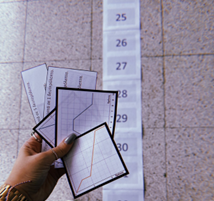 Προτεινόμενα εργαλεία/υλικά: Αριθμητική γραμμή, κάρτεςΕκτιμώμενη διάρκεια: 15 λεπτάΕξερεύνηση 2.Οι μαθητές εργάζονται σε ζευγάρια πάνω στα tablet τους, χρησιμοποιώντας το εφαρμογίδιο Desmos, όπως φαίνεται πιο κάτω.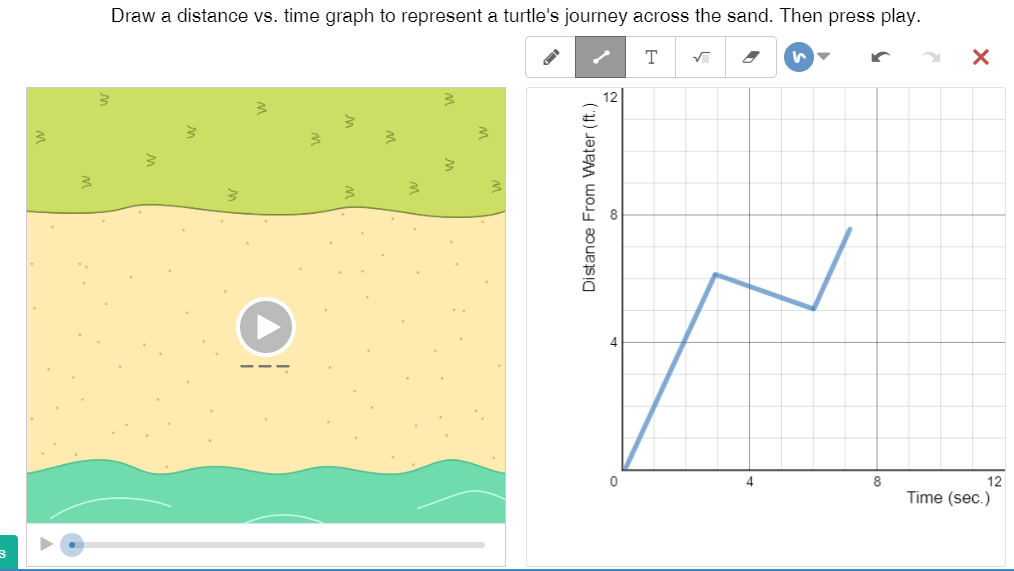 Οι μαθητές καλούνται να σημειώσουν πάνω στη γραφική παράσταση διάφορα σημεία, να σχεδιάσουν διαφορετικά σκίτσα και να περιγράψουν πώς κινείται η χελώνα παίζοντας το βίντεο.Ο δάσκαλος μπορεί να καθοδηγήσει την εργασία χρησιμοποιώντας τις ακόλουθες οδηγίες: Να σχεδιάσετε διαφορετικά σκίτσα και να περιγράψτε πώς κινείται η χελώνα.Να σχεδιάσετε μια γραμμή και να παρατηρήσετε το ταξίδι της χελώνας. Στη συνέχεια να σχεδιάσετε μια πιο απότομη γραμμή. Πώς αλλάζει το ταξίδι της χελώνας;Να σχεδιάσετε γραμμικά σκίτσα που ξεκινούν από διαφορετικά σημεία στον άξονα y και να παρατηρήσετε το ταξίδι της χελώνας. Πώς αλλάζει το ταξίδι της χελώνας;Χρήσιμες ερωτήσεις: Ποιες ποσότητες φαίνονται στους δύο άξονες; Πώς αλλάζει το ταξίδι της χελώνας; Πότε παρατηρείται αλλαγή στην ταχύτητα της χελώνας;Προτεινόμενα εργαλεία/υλικά: Tablet, ΕφαρμογίδιοΕκτιμώμενη διάρκεια: 15 λεπτάΕξερεύνηση 3.Η τάξη δουλεύει σε ομάδες χρησιμοποιώντας την τεχνολογία αισθητήρα κίνηση. Ο/Η εκπαιδευτικός δίνει σε κάθε ομάδα κάρτες που περιγράφουν μια κατάσταση. Η ομάδα εκφράζει την κατάσταση χρησιμοποιώντας τη μηχανή και στη συνέχεια περιγράφει πώς οι γραφικές παραστάσεις αντιστοιχούν στην ισχύουσα κατάσταση. Στη συνέχεια, τους ζητείται να δημιουργήσουν τις δικές τους κάρτες και να τις ανταλλάξουν με τις άλλες ομάδες.Προτεινόμενα εργαλεία/υλικά: Τεχνολογία αισθητήρα κίνησηςΕκτιμώμενη διάρκεια: 20 λεπτάΔραστηριότητες:Δραστηριότητα 1Οι μαθητές συνεχίζουν να εργάζονται σε ζευγάρια στην εφαρμογή Desmos στο tablet, όπως φαίνεται παρακάτω. Ζητείται από τους μαθητές να διατυπώσουν μια υπόθεση για το ταξίδι της χελώνας με βάση τη γραφική παράσταση. 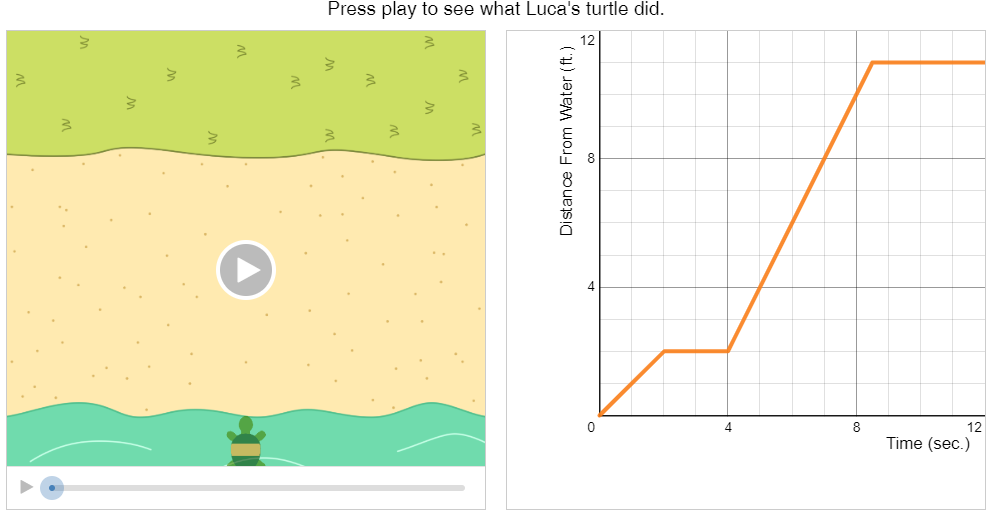 Στη συνέχεια, ζητείται από τους μαθητές να παίξουν το βίντεο και να περιγράψουν το ταξίδι της χελώνας στη γραφική παράσταση. Αξιοποιούνται ερωτήσεις που αντιστοιχούν τον χρόνο με την απόσταση με βάση τα δεδομένα που παρουσιάζονται στη γραφική παράσταση. Τους ζητείται επίσης να περιγράψουν τις διαφορές μεταξύ διαφορετικών τμημάτων της γραφικής παράστασης (π.χ. 0-2 δευτερόλεπτα και 4-8,5 δευτερόλεπτα). Ερωτήσεις:Να περιγράψετε το ταξίδι της χελώνας για 0-2 δευτερόλεπτα, 2-4 δευτερόλεπτα, 4-8,5 δευτερόλεπτα και 8,5-12 δευτερόλεπτα.Ποια είναι η απόσταση της χελώνας από το νερό στα 2 δευτερόλεπτα; Στα 4 δευτερόλεπτα; Στα 6 δευτερόλεπτα;Πότε η απόσταση της χελώνας από το νερό είναι 6 πόδια; 8 πόδια; 10 πόδια;Προτεινόμενα εργαλεία/υλικά: Tablet, ΕφαρμογίδιοΕκτιμώμενη διάρκεια: 15 λεπτάΔραστηριότητα 2Οι μαθητές εργάζονται ατομικά, διαβάζουν τα τέσσερα πρώτα σενάρια και σχεδιάζουν τη γραφική παράσταση που αντιστοιχεί στο καθένα από αυτά (στα δύο από τα τέσσερα σενάρια δεν δίνονται ποσοτικά δεδομένα για την απόσταση και τον χρόνο). Επίσης, οι μαθητές καλούνται να περιγράψουν τη διαδρομή για δύο δοσμένες γραφικές παραστάσεις. Οι μαθητές στη συνέχεια ελέγχουν την εργασία τους χρησιμοποιώντας την εφαρμογή στο Desmos και συζητούν στην ολομέλεια πώς έχουν εργαστεί. Πιο κάτω παρουσιάζονται ενδεικτικές απαντήσεις:Προτεινόμενα εργαλεία/υλικά: Φύλλο Εργασίας, Εφαρμογή DesmosΕκτιμώμενη διάρκεια: 30 λεπτάΔραστηριότητα 3Οι μαθητές συγκρίνουν την απόσταση από το σημείο εκκίνησης σε σχέση με το χρόνο για δύο κορίτσια (την Άννα και την Κατερίνα). Ερωτούνται σε πόση απόσταση βρίσκονται από το σημείο εκκίνησης μετά από μία ώρα, ώστε να οδηγηθούν στη γενίκευση της σχέσης μεταξύ απόστασης-χρόνου για κάθε κορίτσι.Εισηγήσεις για ερωτήσεις: Σε πόση απόσταση από το σημείο εκκίνησης βρισκόταν κάθε κορίτσι μετά από 2 ώρες; Πόσο χρόνο χρειάστηκε κάθε κορίτσι για καλύψει 9 km; Πόση απόσταση καλύπτει κάθε κορίτσι ανά ώρα;Προτεινόμενα εργαλεία/υλικά: Φύλλο ΕργασίαςΕκτιμώμενη διάρκεια: 15 λεπτάΔραστηριότητα 4Οι μαθητές καλούνται να σχεδιάσουν τη γραφική παράσταση για το δοσμένο σενάριο. Οι άξονες έχουν ήδη ονομαστεί αλλά οι μαθητές χρειάζεται να προσθέσουν τις μονάδες μέτρησης του χρόνου και της απόστασης.Προτεινόμενα εργαλεία/υλικά: Φύλλο ΕργασίαςΕκτιμώμενη διάρκεια: 10 λεπτάΔραστηριότητες ΕξάσκησηςΣτη συγκεκριμένη δραστηριότητα, οι μαθητές καλούνται να εξηγήσουν πώς διαφέρει η διαδρομή που εκτελεί κάθε παιδί. Να απαντούν σε ερωτήματα που αφορούν την απόσταση από την αφετηρία που καλύπτει κάθε παιδί και γενικεύουν τη σχέση απόστασης-χρόνου.Προτεινόμενα εργαλεία/υλικά: Φύλλο ΕργασίαςΕκτιμώμενη διάρκεια: 20 λεπτάΔραστηριότητες ΕπέκτασηςΣτη Δραστηριότητα 1, οι μαθητές κατασκευάζουν γραφικές παραστάσεις με βάση τα δοσμένα σενάρια ονομάζοντας τους δύο άξονες χωρίς να δίνονται ποσοτικά δεδομένα που αφορούν την απόσταση και τον χρόνο.Στη Δραστηριότητα 2, οι μαθητές καλούνται να περιγράψουν ένα σενάριο που έχει να κάνει με τη διαδρομή από το σπίτι τους προς το σχολείο και στη συνέχεια να την αναπαραστήσουν με γραφική παράσταση, ονομάζοντας και τους δύο άξονες.Προτεινόμενα εργαλεία/υλικά: Φύλλο Εργασίας, Τετραγωνισμένο χαρτί ή ΛογισμικόΕκτιμώμενη διάρκεια: 30 λεπτάΝα χρησιμοποιήσετε τα στοιχεία στον πιο κάτω πίνακα για να κατασκευάσετε τη γραφική παράσταση (σε τετραγωνισμένο χαρτί ή λογισμικό) για να δείξετε τη διαδρομή της Άννας με τα πόδια από το σπίτι της στο γυμναστήριο. (α) Ο Γιάννης τρέχει 8 χιλιόμετρα την ώρα με σταθερή ταχύτητα. Πόσα χιλιόμετρα θα τρέξει σε τρεις ώρες; (β) Να εκφράσετε τη σχέση ανάμεσα στην απόσταση και τον χρόνο.Η Λίζα περπατά από το σπίτι της και κατευθύνεται στο σπίτι της γιαγιάς της από ένα γραμμικό μονοπάτι καλύπτοντας απόσταση 350 μέτρων. Να περιγράψετε τη διαδρομής της για καθεμιά από τις πιο κάτω γραφικές παραστάσεις. 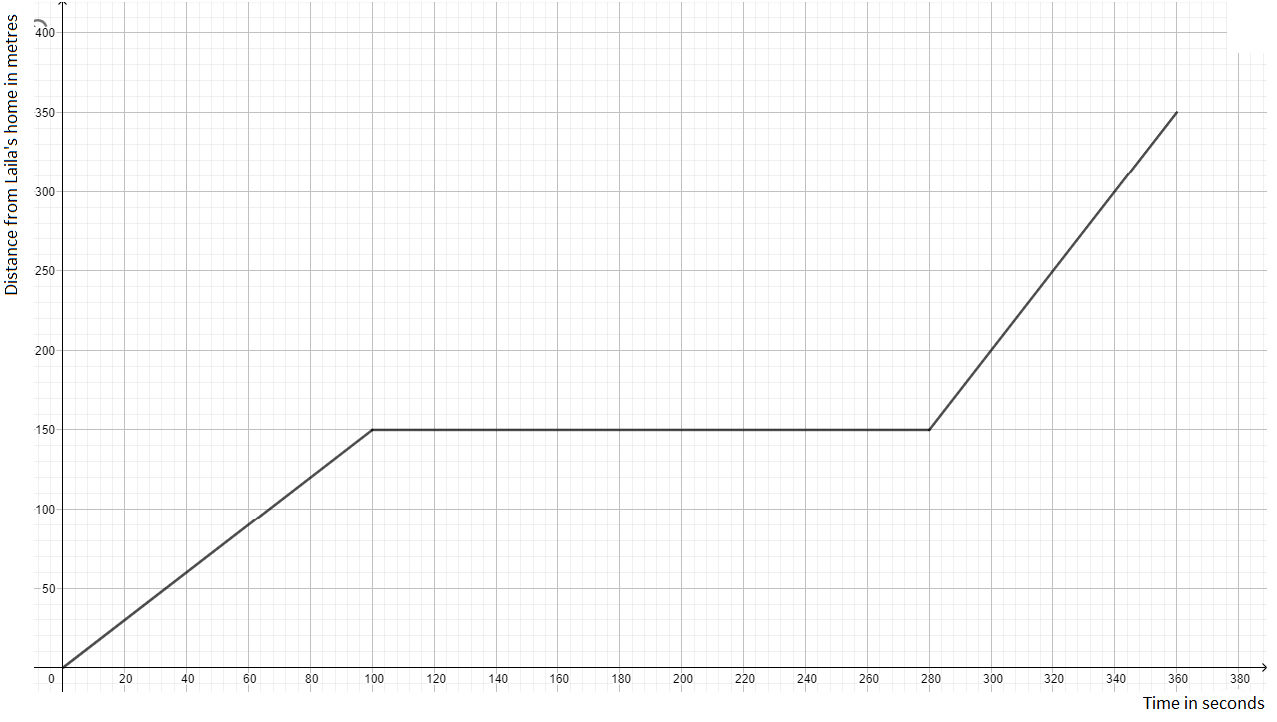 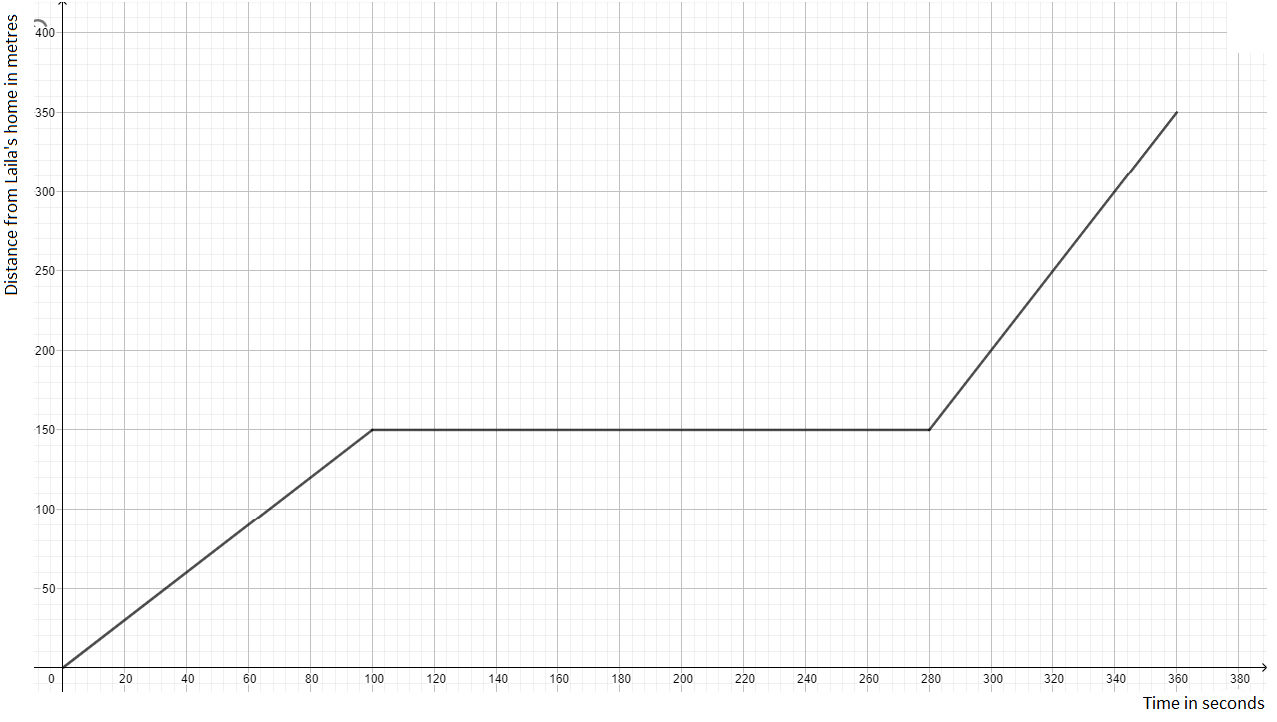 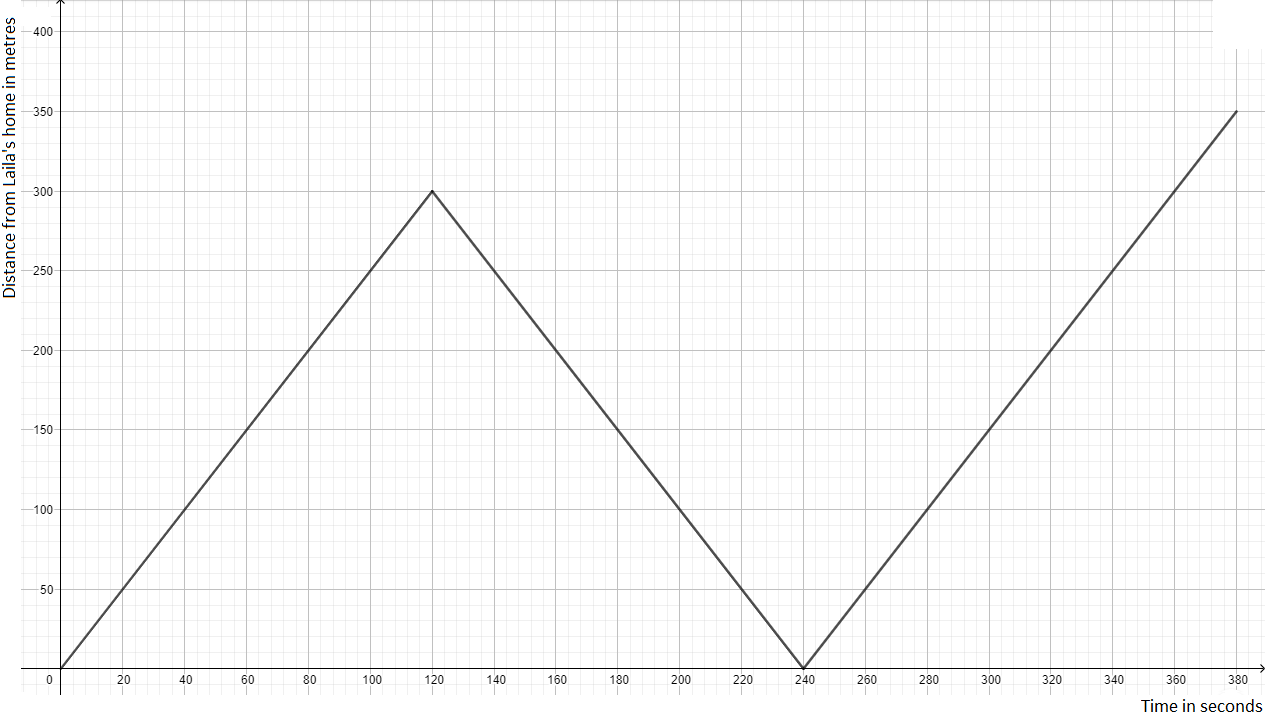 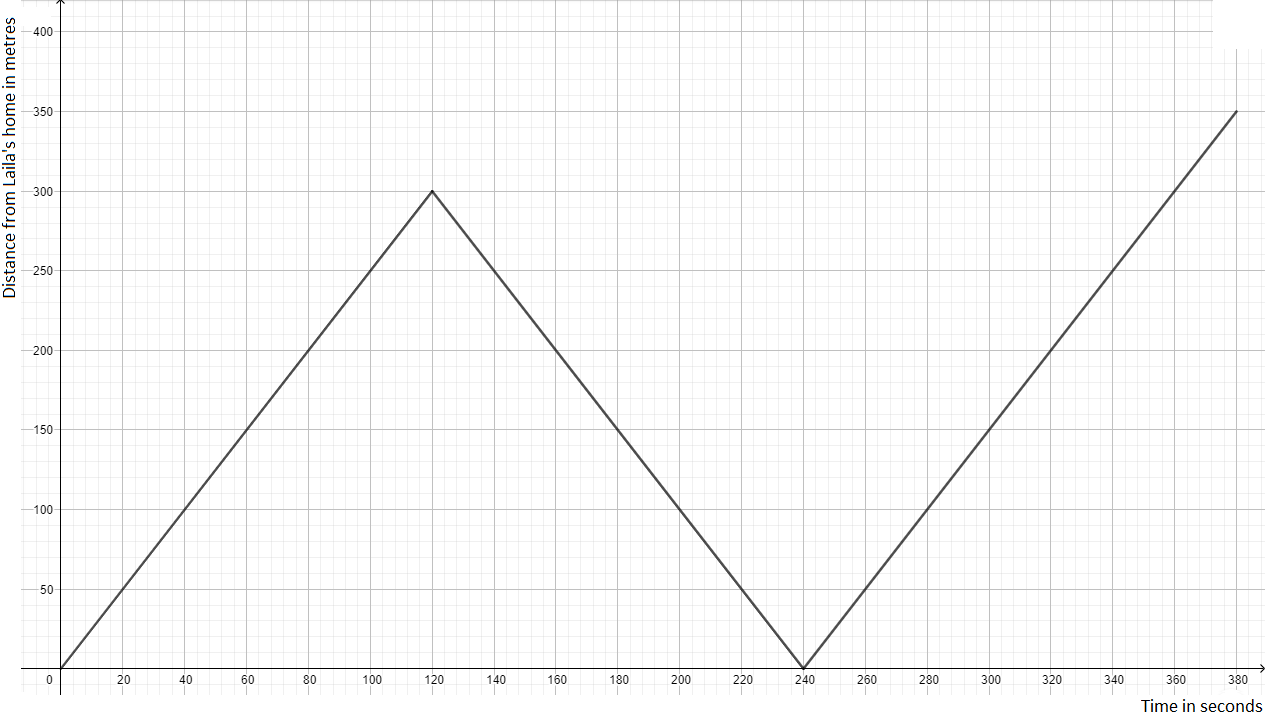 Ψηφιακά Εργαλεία:Εξερεύνηση 2:https://teacher.desmos.com/activitybuilder/custom/5ddbf9ae009cd90bcdeaadd7?collections=featured-collections,5da6476150c0c36a0caf8ffb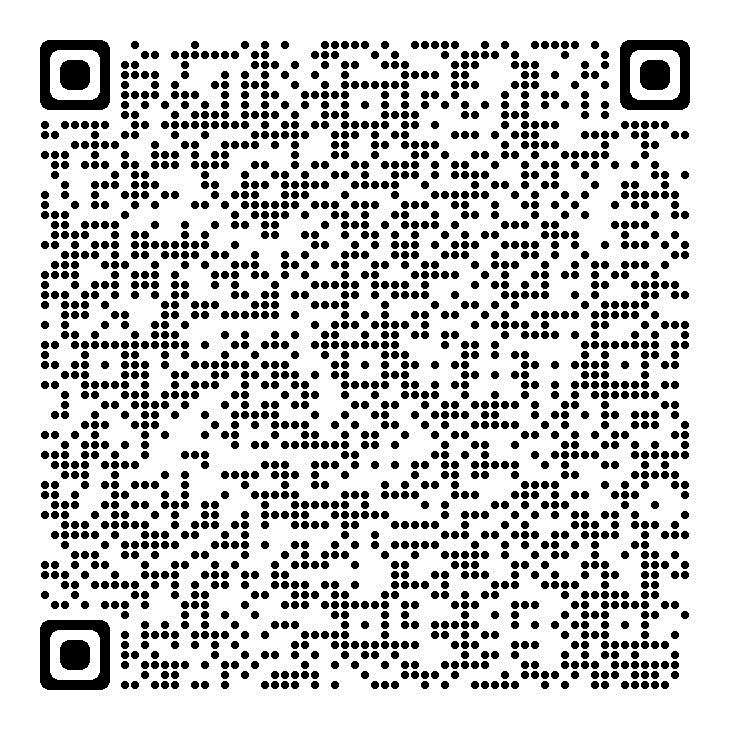 Εξερεύνηση 3:https://tim-lutz.de/funktionenlaufen/indexSelbstZeichnen.html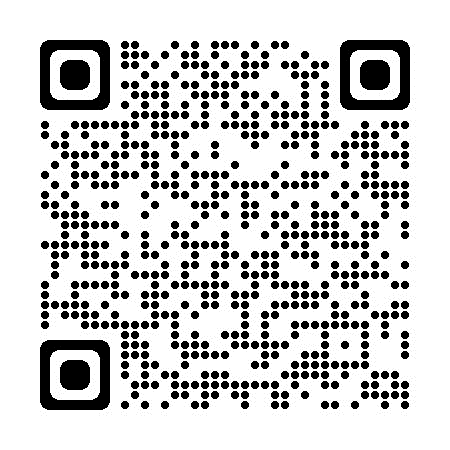 Δραστηριότητα 1 και 2:https://teacher.desmos.com/activitybuilder/custom/5ddbf9ae009cd90bcdeaadd7?collections=featured-collections,5da6476150c0c36a0caf8ffbΠλάνο ΜαθήματοςΕνότητα:Απόσταση - ΧρόνοςΑπόσταση - ΧρόνοςΑπόσταση - ΧρόνοςΑπόσταση - ΧρόνοςΏρες διδασκαλίας:5 x 40 λεπτά5 x 40 λεπτά5 x 40 λεπτά5 x 40 λεπτάΕπίπεδο τάξης/Ηλικιακό Εύρος:5η-6η τάξη (10 – 12 χρονών)5η-6η τάξη (10 – 12 χρονών)5η-6η τάξη (10 – 12 χρονών)5η-6η τάξη (10 – 12 χρονών)Σύντομη Περιγραφή:Η ενότητα εμπλέκει τους μαθητές με τη σχέση μεταξύ απόστασης και χρόνου, τη διερεύνηση των αντίστοιχων γραφικών αναπαραστάσεων καθώς και του ρυθμού μεταβολής στα σενάρια απόστασης/χρόνου.Η ενότητα εμπλέκει τους μαθητές με τη σχέση μεταξύ απόστασης και χρόνου, τη διερεύνηση των αντίστοιχων γραφικών αναπαραστάσεων καθώς και του ρυθμού μεταβολής στα σενάρια απόστασης/χρόνου.Η ενότητα εμπλέκει τους μαθητές με τη σχέση μεταξύ απόστασης και χρόνου, τη διερεύνηση των αντίστοιχων γραφικών αναπαραστάσεων καθώς και του ρυθμού μεταβολής στα σενάρια απόστασης/χρόνου.Η ενότητα εμπλέκει τους μαθητές με τη σχέση μεταξύ απόστασης και χρόνου, τη διερεύνηση των αντίστοιχων γραφικών αναπαραστάσεων καθώς και του ρυθμού μεταβολής στα σενάρια απόστασης/χρόνου.Αρχές Σχεδιασμού:Μάθημα με βάση τη ΔιερεύνησηΑρχές Σχεδιασμού:Αξιοποίηση Ρεαλιστικών ΣεναρίωνΑρχές Σχεδιασμού:Ψηφιακά ΕργαλείαΑρχές Σχεδιασμού:Ενσώματη ΜάθησηΑρχές Σχεδιασμού:Διερεύνηση: Εξερεύνηση σχέσεων με θέμα Απόσταση – ΧρόνοςΑξιοποίηση Ρεαλιστικών Σεναρίων: Βασισμένα στις εμπειρίες των μαθητώνΨηφιακά Εργαλεία: συσκευές tablet εξοπλισμένες με κατάλληλα εφαρμογίδιαΕνσώματη Μάθηση: Αντιληπτικές-κινητικές εμπειρίες με την παρατήρηση της σχέσης μεταξύ απόστασης και χρόνουΔιερεύνηση: Εξερεύνηση σχέσεων με θέμα Απόσταση – ΧρόνοςΑξιοποίηση Ρεαλιστικών Σεναρίων: Βασισμένα στις εμπειρίες των μαθητώνΨηφιακά Εργαλεία: συσκευές tablet εξοπλισμένες με κατάλληλα εφαρμογίδιαΕνσώματη Μάθηση: Αντιληπτικές-κινητικές εμπειρίες με την παρατήρηση της σχέσης μεταξύ απόστασης και χρόνουΔιερεύνηση: Εξερεύνηση σχέσεων με θέμα Απόσταση – ΧρόνοςΑξιοποίηση Ρεαλιστικών Σεναρίων: Βασισμένα στις εμπειρίες των μαθητώνΨηφιακά Εργαλεία: συσκευές tablet εξοπλισμένες με κατάλληλα εφαρμογίδιαΕνσώματη Μάθηση: Αντιληπτικές-κινητικές εμπειρίες με την παρατήρηση της σχέσης μεταξύ απόστασης και χρόνουΔιερεύνηση: Εξερεύνηση σχέσεων με θέμα Απόσταση – ΧρόνοςΑξιοποίηση Ρεαλιστικών Σεναρίων: Βασισμένα στις εμπειρίες των μαθητώνΨηφιακά Εργαλεία: συσκευές tablet εξοπλισμένες με κατάλληλα εφαρμογίδιαΕνσώματη Μάθηση: Αντιληπτικές-κινητικές εμπειρίες με την παρατήρηση της σχέσης μεταξύ απόστασης και χρόνουΠτυχής Μελέτης Συνάρτησης:Ως διαδικασία Είσοδος/ΈξοδοςΠτυχής Μελέτης Συνάρτησης:Ως διαδικασία ΣυμμεταβολήςΠτυχής Μελέτης Συνάρτησης:Ως διαδικασία ΑντιστοίχισηςΠτυχής Μελέτης Συνάρτησης:Ως διαδικασία Μαθηματικών ΑντικειμένωνΣτόχοι:Να αντιλαμβάνονται το ρυθμό μεταβολής ως προς την απόσταση-χρόνοΝα αντιλαμβάνονται διαισθητικά τον επίσημο ορισμό της συνάρτησης στο πλαίσιο του σεναρίου απόστασης-χρόνουΝα ερμηνεύουν τη γραφική αναπαράσταση σεναρίων απόστασης-χρόνουΝα προσδιορίζουν τη σχέση μεταξύ απόστασης-χρόνου και να την εκφράζουν (λεκτικά/συμβολικά) - «Βρείτε την απόσταση για δεδομένο χρόνο και αντίστροφα»Να δημιουργούν γραφικές παραστάσεις απόστασης-χρόνουΝα συγκρίνουν γραφικές παραστάσεις απόστασης-χρόνουΝα αντιλαμβάνονται το ρυθμό μεταβολής ως προς την απόσταση-χρόνοΝα αντιλαμβάνονται διαισθητικά τον επίσημο ορισμό της συνάρτησης στο πλαίσιο του σεναρίου απόστασης-χρόνουΝα ερμηνεύουν τη γραφική αναπαράσταση σεναρίων απόστασης-χρόνουΝα προσδιορίζουν τη σχέση μεταξύ απόστασης-χρόνου και να την εκφράζουν (λεκτικά/συμβολικά) - «Βρείτε την απόσταση για δεδομένο χρόνο και αντίστροφα»Να δημιουργούν γραφικές παραστάσεις απόστασης-χρόνουΝα συγκρίνουν γραφικές παραστάσεις απόστασης-χρόνουΝα αντιλαμβάνονται το ρυθμό μεταβολής ως προς την απόσταση-χρόνοΝα αντιλαμβάνονται διαισθητικά τον επίσημο ορισμό της συνάρτησης στο πλαίσιο του σεναρίου απόστασης-χρόνουΝα ερμηνεύουν τη γραφική αναπαράσταση σεναρίων απόστασης-χρόνουΝα προσδιορίζουν τη σχέση μεταξύ απόστασης-χρόνου και να την εκφράζουν (λεκτικά/συμβολικά) - «Βρείτε την απόσταση για δεδομένο χρόνο και αντίστροφα»Να δημιουργούν γραφικές παραστάσεις απόστασης-χρόνουΝα συγκρίνουν γραφικές παραστάσεις απόστασης-χρόνουΝα αντιλαμβάνονται το ρυθμό μεταβολής ως προς την απόσταση-χρόνοΝα αντιλαμβάνονται διαισθητικά τον επίσημο ορισμό της συνάρτησης στο πλαίσιο του σεναρίου απόστασης-χρόνουΝα ερμηνεύουν τη γραφική αναπαράσταση σεναρίων απόστασης-χρόνουΝα προσδιορίζουν τη σχέση μεταξύ απόστασης-χρόνου και να την εκφράζουν (λεκτικά/συμβολικά) - «Βρείτε την απόσταση για δεδομένο χρόνο και αντίστροφα»Να δημιουργούν γραφικές παραστάσεις απόστασης-χρόνουΝα συγκρίνουν γραφικές παραστάσεις απόστασης-χρόνουΔραστηριότητες1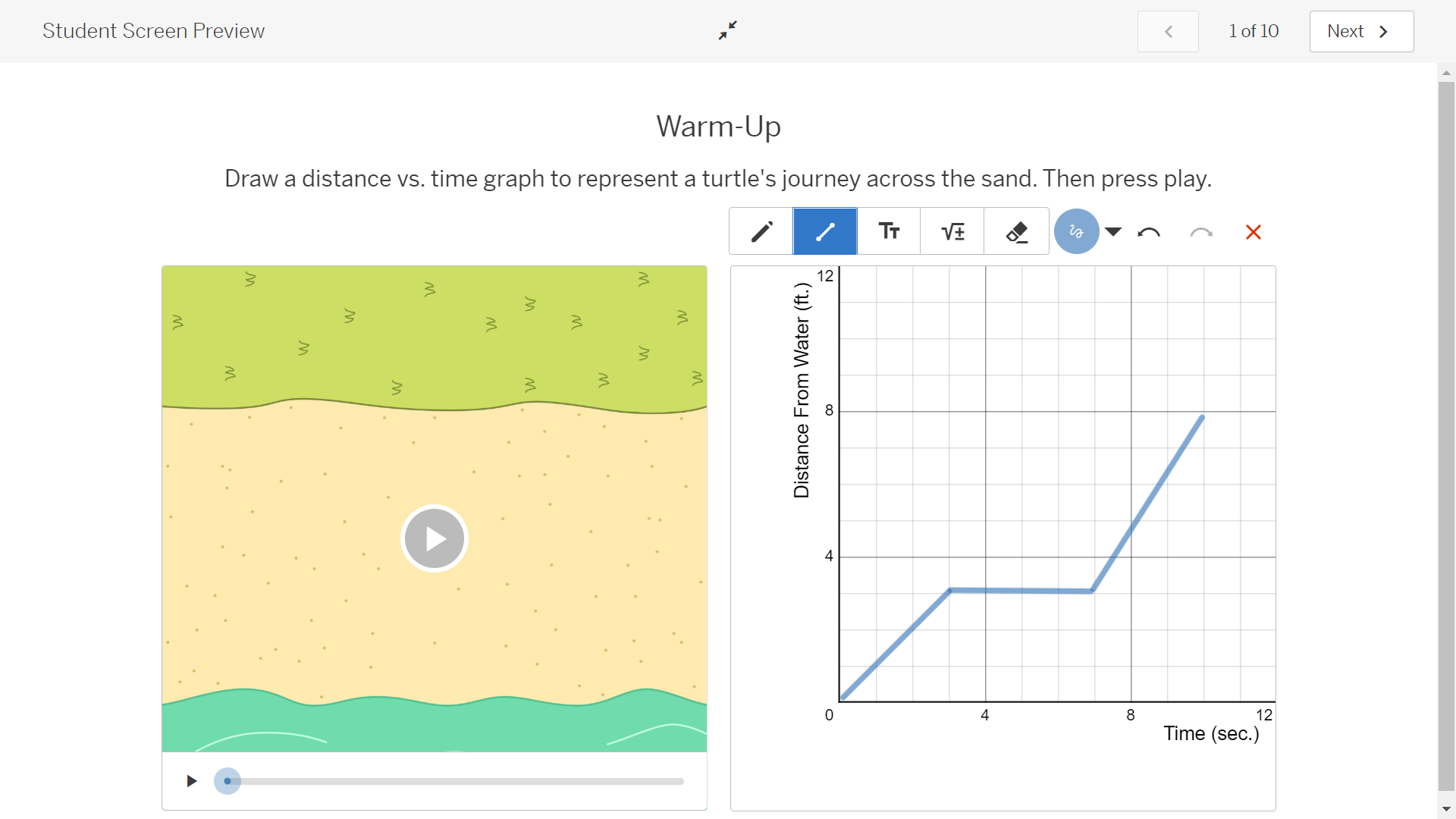 2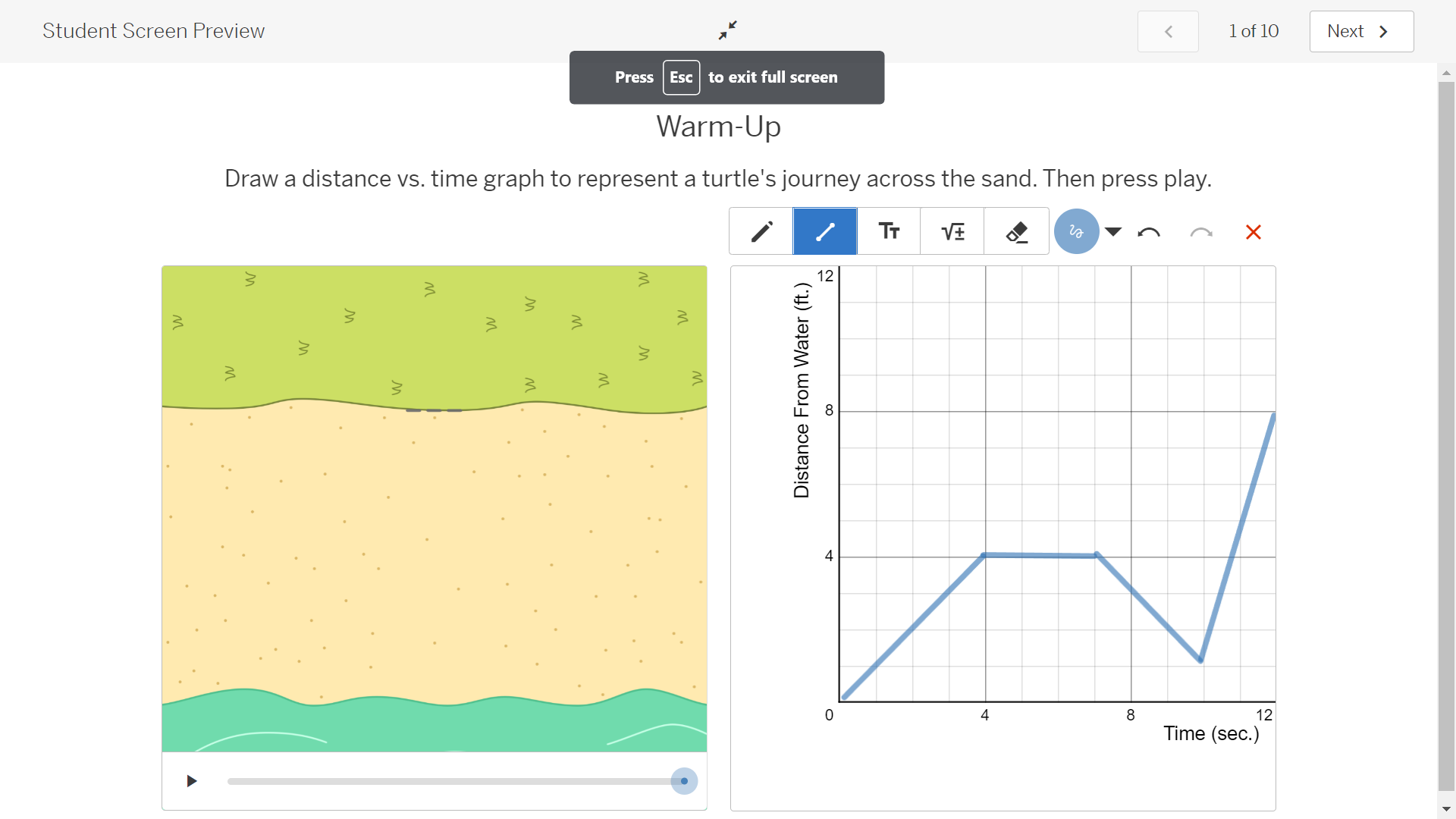 3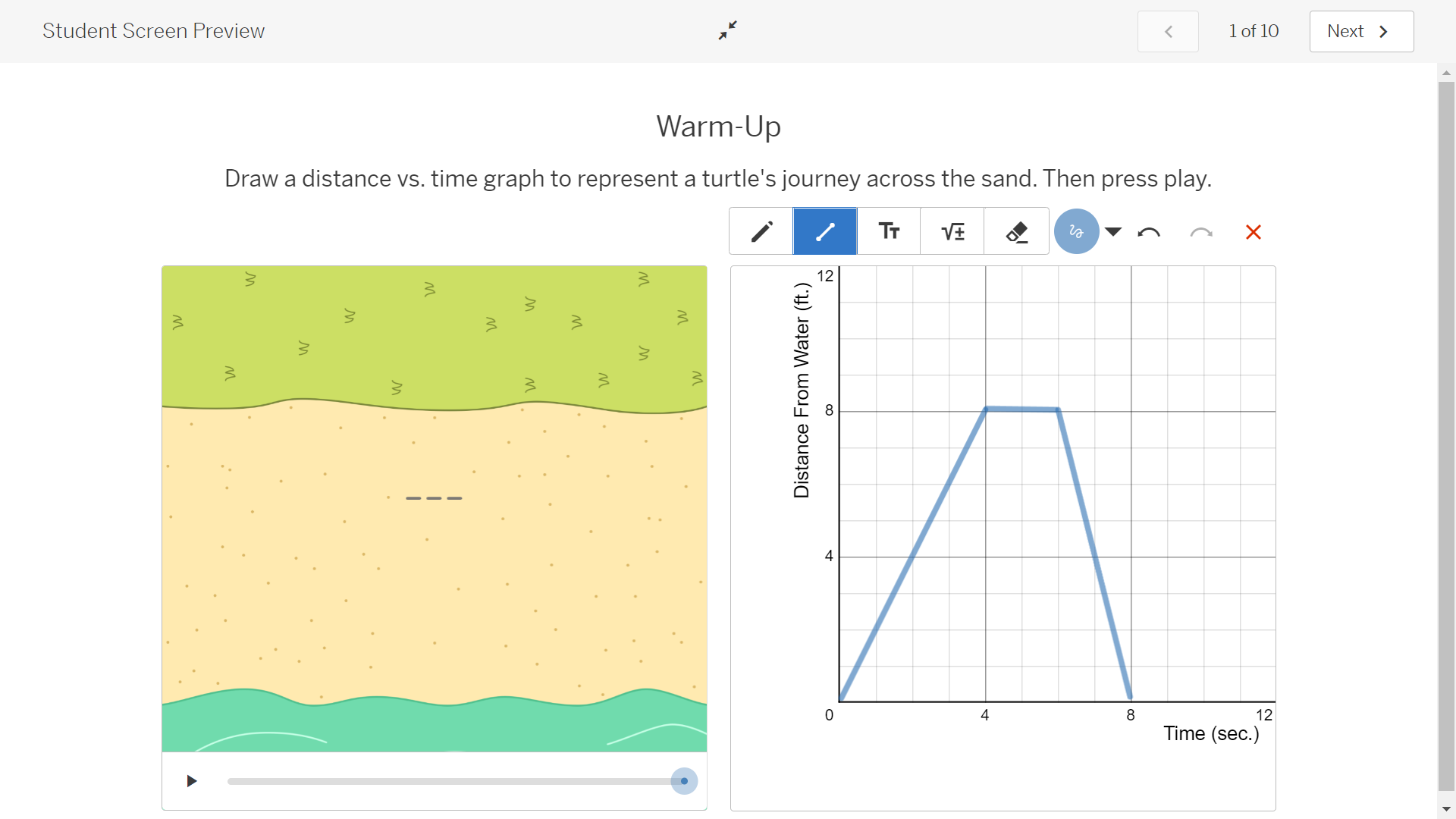 4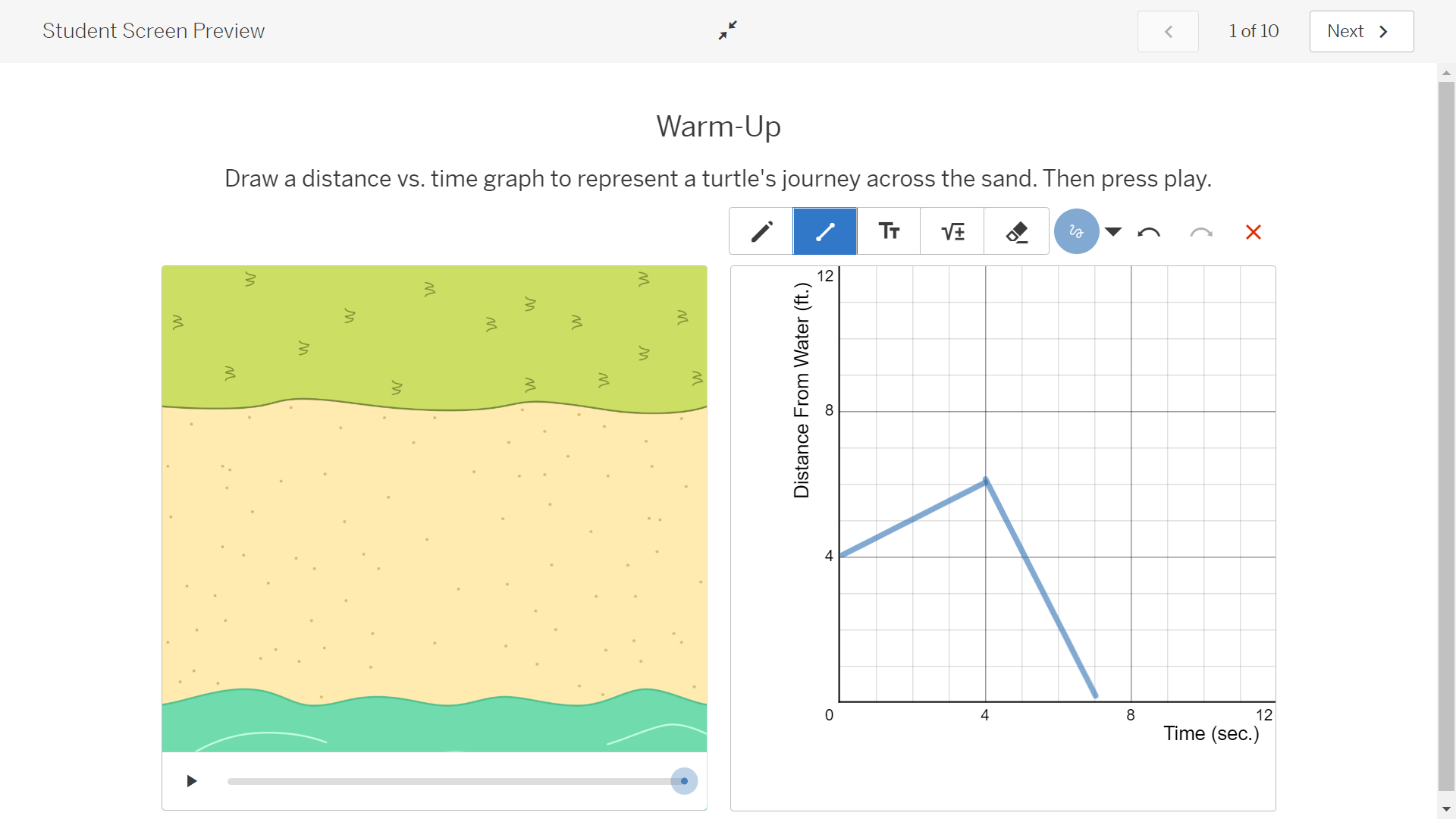 5Η χελώνα απομακρύνεται από το νερό 6 ft σε 3 δευτερόλεπτα. Μένει εκεί για 2 δευτερόλεπτα. Στη συνέχεια, επιστρέφει προς το νερό καλύπτοντας 3 ft μέσα σε 3 δευτερόλεπτα και μένει εκεί για ακόμη 2 δευτερόλεπτα.6Η χελώνα απομακρύνεται από το νερό 2 ft σε 2 δευτερόλεπτα. Μένει εκεί για 2 δευτερόλεπτα. Συνεχίζει να απομακρύνεται καλύπτοντας 9 ft μέσα σε 4,5 δευτερόλεπτα και μένει εκεί.Δραστηριότητες ΑξιολόγησηςΑπόσταση (μέτρα)Χρόνος (λεπτά)5005100010150015200020